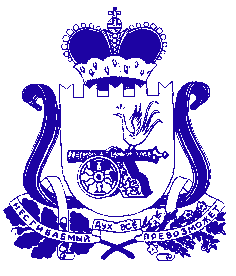 АДМИНИСТРАЦИЯ МУНИЦИПАЛЬНОГО ОБРАЗОВАНИЯ «КРАСНИНСКИЙ РАЙОН»  СМОЛЕНСКОЙ ОБЛАСТИП О С Т А Н О В Л Е Н И Еот  31.10.2018  № 583Об утверждении Положения о Почетной грамоте Администрации муниципального образования «Краснинский район» Смоленской области	В соответствии с Уставом муниципального образования «Краснинский район» Смоленской области, в целях поощрения и морального стимулирования граждан за заслуги в развитии социальной, экономической и культурной сферы муниципального образования «Краснинский район» Смоленской области, Администрация муниципального образования «Краснинский район» Смоленской области  	постановляет:	1. Утвердить Положение о Почетной грамоте Администрации муниципального образования «Краснинский район» Смоленской области, согласно приложению.	2. Признать утратившим силу постановление Главы муниципального образования «Краснинский район» Смоленской области от 09.11.2006 № 406 «Об утверждении Положения о Почетной грамоте Администрации муниципального образования «Краснинский район» Смоленской области».	3. Контроль за исполнением настоящего постановления возложить на управляющего делами Администрации муниципального образования «Краснинский район» Смоленской области З.В. Бабичеву.
Глава муниципального образования«Краснинский район»Смоленской области                                                                            С.В. Архипенков                   Приложениек постановлению Администрации муниципального образования«Краснинский район» Смоленской областиот 31.10.2018 № 583ПОЛОЖЕНИЕо Почетной грамоте Администрации муниципального образования«Краснинский район» Смоленской области		1. Почетная грамота Администрации муниципального образования «Краснинский район» Смоленской области (далее - Почетная грамота) является формой поощрения за высокое профессиональное мастерство, многолетний добросовестный труд, достигнутые успехи в государственном и муниципальном управлении, защите прав человека, укреплении мира, развитии экономики, производства, строительства, в науке, технике, культуре, искусстве, воспитании и образовании, здравоохранении, благотворительной и иной общественно полезной деятельности, направленной на достижение экономического, социального и культурного благополучия муниципального образования «Краснинский район» Смоленской области (далее – муниципальное образование), а также за иную деятельность, способствующую всестороннему развитию муниципального образования, повышению его авторитета в Смоленской области, Российской Федерации и за рубежом.	2. Почетной грамоты могут быть удостоены граждане Российской Федерации, постоянно проживающие на территории муниципального образования, а также, в исключительных случаях, граждане Российской Федерации, не проживающие на территории муниципального образования, иностранные граждане (далее - граждане).	Почетной грамоты могут быть удостоены творческие коллективы муниципального образования (далее - творческие коллективы).		Почетной грамотой, как правило, награждаются граждане и творческие коллективы, ранее награжденные Благодарственным письмом Администрации муниципального образования «Краснинский район» Смоленской области.	3. Повторное награждение Почетной грамотой за новые заслуги возможно не ранее чем через три года после предыдущего награждения муниципальной наградой, за исключением награждения за проявленные мужество, смелость и отвагу.	Награждение Почетной грамотой может приурочиваться к юбилейной дате представляемого к награждению гражданина или коллектива.	4. Ходатайства о награждении Почетной грамотой (далее - ходатайства) возбуждаются организациями, расположенными на территории муниципального образования, независимо от их организационно-правовых форм и форм собственности (далее - организации), органами местного самоуправления, а также действующими в муниципальном образовании государственными органами и общественными объединениями.	Ходатайство организации составляется по форме, установленной приложением № 1 к настоящему Положению, ходатайства органов местного самоуправления - по форме, установленной приложением № 2 к настоящему Положению, ходатайства действующих в муниципальном образовании государственных органов - по форме, установленной приложением № 3 к настоящему Положению, ходатайства действующих в муниципальном образовании общественных объединений - по форме, установленной приложением № 4 к настоящему Положению.	Кандидатура, представляемая к награждению Почетной грамотой трудовым коллективом организации, подлежит рассмотрению на общем собрании трудового коллектива организации, возбудившего ходатайство, что подтверждается соответствующим протоколом (выпиской из протокола) общего собрания трудового коллектива.	5. Ходатайства действующих в муниципальном образовании государственных органов и общественных объединений, согласовываются с заместителем Главы муниципального образования «Краснинский район» Смоленской области, курирующим соответствующее направление деятельности (в соответствии с распределением обязанностей).	6. Глава муниципального образования «Краснинский район» Смоленской области вправе лично инициировать вопрос о награждении Почетной грамотой.	Председатель Краснинской районной Думы вправе лично инициировать вопрос о награждении Почетной грамотой, направив соответствующее представление в Администрацию муниципального образования «Краснинский район» Смоленской области.	7. Ходатайства направляются не позднее, чем за 10 дней до планируемой даты вручения Почетной грамоты награждаемому гражданину с приложением следующих документов:- кадровой справки о гражданине, представляемом к награждению, заверенной подписью работника кадровой службы и печатью соответственно ходатайствующих организации, органа местного самоуправления, государственного органа, общественного объединения;- выписки из протокола общего собрания трудового коллектива.	В случае награждения Почетной грамотой творческого коллектива необходимо представление сведений о нем, содержащих подробное описание достижений и заслуг, служащих основанием для награждения Почетной грамотой.	8. Глава муниципального образования «Краснинский район» Смоленской области принимает решение о награждении Почетной грамотой либо об отклонении ходатайства о награждении Почетной грамотой. При принятии положительного решения Администрация муниципального образования «Краснинский район» Смоленской области издает распоряжение о награждении Почетной грамотой.	9. При принятии Главой  муниципального образования «Краснинский район» Смоленской области решения об отказе в удовлетворении ходатайства повторное ходатайство по той же кандидатуре о награждении Почетной грамотой может возбуждаться не ранее чем через год после принятия указанного решения.	10. Подготовку проектов распоряжений Администрации муниципального образования муниципального образования «Краснинский район» Смоленской области, оформление Почетных грамот и учет награжденных творческих коллективов, граждан осуществляет управляющий делами Администрации муниципального образования «Краснинский район» Смоленской области.	11. Почетная грамота подписывается Главой муниципального образования «Краснинский район» Смоленской области, подпись которого заверяется гербовой печатью Администрации муниципального образования «Краснинский район» Смоленской области.	12. Почетная грамота вручается представителю творческого коллектива и лично награждаемому гражданину в обстановке торжественности и гласности Главой муниципального образования «Краснинский район» Смоленской области либо по его поручению иным лицом.	При наличии уважительной причины, по которой невозможно личное присутствие награждаемого гражданина, Почетная грамота может быть передана его представителю.	В случае смерти гражданина, удостоенного Почетной грамоты, Почетная грамота передается наследникам или близким родственникам умершего.	13. Изготовление бланков Почетных грамот, их учет и хранение осуществляются управляющим делами Администрации муниципального образования «Краснинский район» Смоленской области.	14. Правовые акты о награждении Почетной грамотой не подлежат официальному опубликованию.Приложение № 1к Положениюо Почетной грамоте Администрации муниципального образования «Краснинский район» Смоленской областиГлаве муниципального образования«Краснинский район» Смоленской областиХОДАТАЙСТВОорганизации о награжденииПочетной грамотой  Администрации муниципального образования«Краснинский район» Смоленской области_______________________________________________________________________(полное наименование организации)Ходатайствует о награждении Почетной грамотой  Администрации муниципального образования «Краснинский район» Смоленской области ________________________________________________________________________(Ф.И.О. гражданина, представляемого к награждению, его основное место работы или службы, занимаемая им должность (в случае отсутствия основного места работы или службы - род занятий) или (полное наименование творческого коллектива)________________________________________________________________________за ________________________________________________________________________(конкретное описание достижений и заслуг гражданина (творческого коллектива),              представляемого к награждению, служащих основанием  для награждения Почетной грамотой)________________________________________________________________________________________________________________________________________________    Приложения:Руководитель организации                                      ____________  ____________________                                                                                   (подпись)            (инициалы и фамилия)    М.П.Приложение № 2к Положениюо Почетной грамоте Администрации муниципального образования «Краснинский район» Смоленской областиГлаве муниципального образования«Краснинский район» Смоленской областиХОДАТАЙСТВОоргана местного самоуправления о награждении Почетной грамотой Администрации муниципального образования «Краснинский район» Смоленской области ________________________________________________________________________(полное наименование органа местного самоуправления)ходатайствует  о награждении  Почетной  грамотой  Администрации муниципального образования «Краснинский район»  Смоленской области ___________________________________________________________________(Ф.И.О. гражданина, представляемого к награждению, его основное место работы или службы, занимаемая им должность (в случае отсутствия основного места работы или службы - род занятий)или (полное наименование творческого коллектива)________________________________________________________________________за ________________________________________________________________________(конкретное описание достижений и заслуг гражданина (творческого коллектива),представляемого к награждению, служащих основанием  для награждения Почетной грамотой)________________________________________________________________________________________________________________________________________________    Приложения:    Руководитель        органа    местного    самоуправления  ____________  _________________________                                                        (подпись)             (инициалы и фамилия)    М.П.Приложение № 3к Положениюо Почетной грамоте Администрации муниципального образования «Краснинский район» Смоленской областиГлаве муниципального образования«Краснинский район» Смоленской областиХОДАТАЙСТВОгосударственного органа о награждении Почетной грамотойАдминистрации муниципального образования «Краснинский район» Смоленской области________________________________________________________________________(полное наименование государственного органа)ходатайствует  о награждении  Почетной грамотой Администрации муниципального образования «Краснинский район» Смоленской области ________________________________________________________________________(Ф.И.О. гражданина, представляемого к награждению, его основное место работы или службы, занимаемая им должность (в случае отсутствия основного места работы или службы - род занятий) или (полное наименование творческого коллектива) ________________________________________________________________________за_______________________________________________________________________             (конкретное описание достижений и заслуг гражданина (творческого коллектива), представляемого к награждению, служащих основанием  для награждения Почетной грамотой)_______________________________________________________________________________________________________________________________________________Приложения:Руководитель государственного органа ____________  _________________________           (подпись)            (инициалы и фамилия)    М.П.    СОГЛАСОВАНО    Заместитель Главы муниципального образования   «Краснинский район» Смоленской области    __________________ Инициалы, фамилия           (личная подпись)    "___" __________ 201__ г.Приложение № 4к Положениюо Почетной грамоте Администрации муниципального образования «Краснинский район» Смоленской областиГлаве муниципального образования«Краснинский район» Смоленской областиХОДАТАЙСТВОобщественного объединения о награждении Почетной грамотойАдминистрации муниципального образования «Краснинский район» Смоленской области    ____________________________________________________________________________________________________________________________(полное наименование общественного объединения)ходатайствует  о награждении  Почетной грамотой Администрации муниципального образования «Краснинский район» Смоленской области ________________________________________________________________________(Ф.И.О. гражданина, представляемого к награждению, его основное место работы или службы, занимаемая им должность (в случае отсутствия основного места работы или службы - род занятий) или (полное наименование творческого коллектива) ________________________________________________________________________за_______________________________________________________________________(конкретное описание достижений и заслуг гражданина (творческого коллектива),представляемого к награждению, служащих основанием  для награждения Почетной грамотой)________________________________________________________________________________________________________________________________________________    Приложения:Руководительобщественного объединения      ____________  ____________________  (подпись)    (инициалы и фамилия)    М.П.СОГЛАСОВАНОЗаместитель Главы муниципального образования«Краснинский район» Смоленской области __________________ Инициалы, фамилия    (личная подпись)"___" __________ 201__ г.